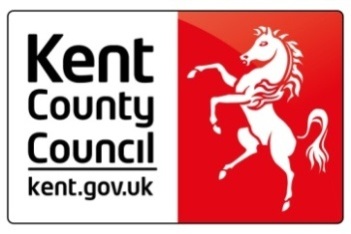 2016/17 Calculation of Special School Funding Rates2016/17 Calculation of Special School Funding Rates2016/17 Calculation of Special School Funding Rates2016/17 Calculation of Special School Funding Rates2016/17 Calculation of Special School Funding Rates2016/17 Calculation of Special School Funding Rates2016/17 Calculation of Special School Funding Rates2016/17 Calculation of Special School Funding Rates2016/17 Calculation of Special School Funding Rates2016/17 Calculation of Special School Funding Rates2016/17 Calculation of Special School Funding Rates2016/17 Calculation of Special School Funding Rates2016/17 Calculation of Special School Funding Rates2016/17 Calculation of Special School Funding Rates2016/17 Calculation of Special School Funding RatesDfEDfE707370737073A Kent Special SchoolA Kent Special SchoolA Kent Special SchoolA Kent Special SchoolA Kent Special SchoolA Kent Special SchoolA Kent Special SchoolA Kent Special SchoolA Kent Special SchoolA Kent Special SchoolA Kent Special SchoolA Kent Special SchoolA Kent Special SchoolA Kent Special SchoolA Kent Special SchoolSection 1 - Commissioned Place numbersSection 1 - Commissioned Place numbersSection 1 - Commissioned Place numbersSection 1 - Commissioned Place numbersSection 1 - Commissioned Place numbersSection 1 - Commissioned Place numbersSection 1 - Commissioned Place numbersSection 1 - Commissioned Place numbersSection 1 - Commissioned Place numbersSection 1 - Commissioned Place numbersSection 1 - Commissioned Place numbersSection 1 - Commissioned Place numbersSection 1 - Commissioned Place numbersAcademic YearPre-16Pre-16Post-16Post-16Post-16Post-16Post-16Post-16Weekday ResidentialWeekday ResidentialWeekend ResidentialWeekend ResidentialWeekend ResidentialHigh Needs Place numbers as agreed annually with the Local Authority's SEN team.
2015/16 place numbers agreed November 2014
2016/17 place numbers agreed November 2015High Needs Place numbers as agreed annually with the Local Authority's SEN team.
2015/16 place numbers agreed November 2014
2016/17 place numbers agreed November 2015High Needs Place numbers as agreed annually with the Local Authority's SEN team.
2015/16 place numbers agreed November 2014
2016/17 place numbers agreed November 2015High Needs Place numbers as agreed annually with the Local Authority's SEN team.
2015/16 place numbers agreed November 2014
2016/17 place numbers agreed November 2015High Needs Place numbers as agreed annually with the Local Authority's SEN team.
2015/16 place numbers agreed November 2014
2016/17 place numbers agreed November 2015High Needs Place numbers as agreed annually with the Local Authority's SEN team.
2015/16 place numbers agreed November 2014
2016/17 place numbers agreed November 2015High Needs Place numbers as agreed annually with the Local Authority's SEN team.
2015/16 place numbers agreed November 2014
2016/17 place numbers agreed November 20152015/161821820000002020000High Needs Place numbers as agreed annually with the Local Authority's SEN team.
2015/16 place numbers agreed November 2014
2016/17 place numbers agreed November 2015High Needs Place numbers as agreed annually with the Local Authority's SEN team.
2015/16 place numbers agreed November 2014
2016/17 place numbers agreed November 2015High Needs Place numbers as agreed annually with the Local Authority's SEN team.
2015/16 place numbers agreed November 2014
2016/17 place numbers agreed November 2015High Needs Place numbers as agreed annually with the Local Authority's SEN team.
2015/16 place numbers agreed November 2014
2016/17 place numbers agreed November 2015High Needs Place numbers as agreed annually with the Local Authority's SEN team.
2015/16 place numbers agreed November 2014
2016/17 place numbers agreed November 2015High Needs Place numbers as agreed annually with the Local Authority's SEN team.
2015/16 place numbers agreed November 2014
2016/17 place numbers agreed November 2015High Needs Place numbers as agreed annually with the Local Authority's SEN team.
2015/16 place numbers agreed November 2014
2016/17 place numbers agreed November 20152016/171901900000001212000High Needs Place numbers as agreed annually with the Local Authority's SEN team.
2015/16 place numbers agreed November 2014
2016/17 place numbers agreed November 2015High Needs Place numbers as agreed annually with the Local Authority's SEN team.
2015/16 place numbers agreed November 2014
2016/17 place numbers agreed November 2015High Needs Place numbers as agreed annually with the Local Authority's SEN team.
2015/16 place numbers agreed November 2014
2016/17 place numbers agreed November 2015High Needs Place numbers as agreed annually with the Local Authority's SEN team.
2015/16 place numbers agreed November 2014
2016/17 place numbers agreed November 2015High Needs Place numbers as agreed annually with the Local Authority's SEN team.
2015/16 place numbers agreed November 2014
2016/17 place numbers agreed November 2015High Needs Place numbers as agreed annually with the Local Authority's SEN team.
2015/16 place numbers agreed November 2014
2016/17 place numbers agreed November 2015High Needs Place numbers as agreed annually with the Local Authority's SEN team.
2015/16 place numbers agreed November 2014
2016/17 place numbers agreed November 2015Movement88000000-8-8000High Needs Place numbers as agreed annually with the Local Authority's SEN team.
2015/16 place numbers agreed November 2014
2016/17 place numbers agreed November 2015High Needs Place numbers as agreed annually with the Local Authority's SEN team.
2015/16 place numbers agreed November 2014
2016/17 place numbers agreed November 2015High Needs Place numbers as agreed annually with the Local Authority's SEN team.
2015/16 place numbers agreed November 2014
2016/17 place numbers agreed November 2015High Needs Place numbers as agreed annually with the Local Authority's SEN team.
2015/16 place numbers agreed November 2014
2016/17 place numbers agreed November 2015High Needs Place numbers as agreed annually with the Local Authority's SEN team.
2015/16 place numbers agreed November 2014
2016/17 place numbers agreed November 2015High Needs Place numbers as agreed annually with the Local Authority's SEN team.
2015/16 place numbers agreed November 2014
2016/17 place numbers agreed November 2015High Needs Place numbers as agreed annually with the Local Authority's SEN team.
2015/16 place numbers agreed November 2014
2016/17 place numbers agreed November 2015Section 2 - Calculation of funding rate for April 2016 to March 2017Section 2 - Calculation of funding rate for April 2016 to March 2017Section 2 - Calculation of funding rate for April 2016 to March 2017Section 2 - Calculation of funding rate for April 2016 to March 2017Section 2 - Calculation of funding rate for April 2016 to March 2017Section 2 - Calculation of funding rate for April 2016 to March 2017Section 2 - Calculation of funding rate for April 2016 to March 2017Section 2 - Calculation of funding rate for April 2016 to March 2017Section 2 - Calculation of funding rate for April 2016 to March 2017Section 2 - Calculation of funding rate for April 2016 to March 2017Section 2 - Calculation of funding rate for April 2016 to March 2017Section 2 - Calculation of funding rate for April 2016 to March 2017Section 2 - Calculation of funding rate for April 2016 to March 2017Section 2 - Calculation of funding rate for April 2016 to March 2017Section 2 - Calculation of funding rate for April 2016 to March 2017Section 2 - Calculation of funding rate for April 2016 to March 2017Section 2 - Calculation of funding rate for April 2016 to March 2017Day PupilDay PupilDay PupilDay PupilDay PupilMLD & SLCNBESDSLDPD & PMLDASD(A)April 2016 to August 2016 (Formula only excluding MFG) - based on Academic Year 2015- 16. Data taken from 2015-16 Funding Rates Calculation.April 2016 to August 2016 (Formula only excluding MFG) - based on Academic Year 2015- 16. Data taken from 2015-16 Funding Rates Calculation.April 2016 to August 2016 (Formula only excluding MFG) - based on Academic Year 2015- 16. Data taken from 2015-16 Funding Rates Calculation.April 2016 to August 2016 (Formula only excluding MFG) - based on Academic Year 2015- 16. Data taken from 2015-16 Funding Rates Calculation.April 2016 to August 2016 (Formula only excluding MFG) - based on Academic Year 2015- 16. Data taken from 2015-16 Funding Rates Calculation.April 2016 to August 2016 (Formula only excluding MFG) - based on Academic Year 2015- 16. Data taken from 2015-16 Funding Rates Calculation.April 2016 to August 2016 (Formula only excluding MFG) - based on Academic Year 2015- 16. Data taken from 2015-16 Funding Rates Calculation.April 2016 to August 2016 (Formula only excluding MFG) - based on Academic Year 2015- 16. Data taken from 2015-16 Funding Rates Calculation.April 2016 to August 2016 (Formula only excluding MFG) - based on Academic Year 2015- 16. Data taken from 2015-16 Funding Rates Calculation.April 2016 to August 2016 (Formula only excluding MFG) - based on Academic Year 2015- 16. Data taken from 2015-16 Funding Rates Calculation.April 2016 to August 2016 (Formula only excluding MFG) - based on Academic Year 2015- 16. Data taken from 2015-16 Funding Rates Calculation.April 2016 to August 2016 (Formula only excluding MFG) - based on Academic Year 2015- 16. Data taken from 2015-16 Funding Rates Calculation.April 2016 to August 2016 (Formula only excluding MFG) - based on Academic Year 2015- 16. Data taken from 2015-16 Funding Rates Calculation.April 2016 to August 2016 (Formula only excluding MFG) - based on Academic Year 2015- 16. Data taken from 2015-16 Funding Rates Calculation.April 2016 to August 2016 (Formula only excluding MFG) - based on Academic Year 2015- 16. Data taken from 2015-16 Funding Rates Calculation.April 2016 to August 2016 (Formula only excluding MFG) - based on Academic Year 2015- 16. Data taken from 2015-16 Funding Rates Calculation.April 2016 to August 2016 (Formula only excluding MFG) - based on Academic Year 2015- 16. Data taken from 2015-16 Funding Rates Calculation.April 2016 to August 2016 (Formula only excluding MFG) - based on Academic Year 2015- 16. Data taken from 2015-16 Funding Rates Calculation.April 2016 to August 2016 (Formula only excluding MFG) - based on Academic Year 2015- 16. Data taken from 2015-16 Funding Rates Calculation.April 2016 to August 2016 (Formula only excluding MFG) - based on Academic Year 2015- 16. Data taken from 2015-16 Funding Rates Calculation.£12,366.08£14,277.93£16,233.92£22,679.65£18,897.77(B)September 2016 to March 2017 (Formula only excluding MFG)- based on  Academic Year 2016-17. See Section 3 for calculation.September 2016 to March 2017 (Formula only excluding MFG)- based on  Academic Year 2016-17. See Section 3 for calculation.September 2016 to March 2017 (Formula only excluding MFG)- based on  Academic Year 2016-17. See Section 3 for calculation.September 2016 to March 2017 (Formula only excluding MFG)- based on  Academic Year 2016-17. See Section 3 for calculation.September 2016 to March 2017 (Formula only excluding MFG)- based on  Academic Year 2016-17. See Section 3 for calculation.September 2016 to March 2017 (Formula only excluding MFG)- based on  Academic Year 2016-17. See Section 3 for calculation.September 2016 to March 2017 (Formula only excluding MFG)- based on  Academic Year 2016-17. See Section 3 for calculation.September 2016 to March 2017 (Formula only excluding MFG)- based on  Academic Year 2016-17. See Section 3 for calculation.September 2016 to March 2017 (Formula only excluding MFG)- based on  Academic Year 2016-17. See Section 3 for calculation.September 2016 to March 2017 (Formula only excluding MFG)- based on  Academic Year 2016-17. See Section 3 for calculation.September 2016 to March 2017 (Formula only excluding MFG)- based on  Academic Year 2016-17. See Section 3 for calculation.September 2016 to March 2017 (Formula only excluding MFG)- based on  Academic Year 2016-17. See Section 3 for calculation.September 2016 to March 2017 (Formula only excluding MFG)- based on  Academic Year 2016-17. See Section 3 for calculation.September 2016 to March 2017 (Formula only excluding MFG)- based on  Academic Year 2016-17. See Section 3 for calculation.September 2016 to March 2017 (Formula only excluding MFG)- based on  Academic Year 2016-17. See Section 3 for calculation.September 2016 to March 2017 (Formula only excluding MFG)- based on  Academic Year 2016-17. See Section 3 for calculation.September 2016 to March 2017 (Formula only excluding MFG)- based on  Academic Year 2016-17. See Section 3 for calculation.September 2016 to March 2017 (Formula only excluding MFG)- based on  Academic Year 2016-17. See Section 3 for calculation.September 2016 to March 2017 (Formula only excluding MFG)- based on  Academic Year 2016-17. See Section 3 for calculation.September 2016 to March 2017 (Formula only excluding MFG)- based on  Academic Year 2016-17. See Section 3 for calculation.£12,226.83£14,138.68£16,094.67£22,540.40£18,758.52(C)April 2016 to March 2017 - based on 5/12ths Academic Year 2015-16 (April 2016 to August 2016) + 7/12ths Academic Year 2016-17 (September 2016 to March 2017).April 2016 to March 2017 - based on 5/12ths Academic Year 2015-16 (April 2016 to August 2016) + 7/12ths Academic Year 2016-17 (September 2016 to March 2017).April 2016 to March 2017 - based on 5/12ths Academic Year 2015-16 (April 2016 to August 2016) + 7/12ths Academic Year 2016-17 (September 2016 to March 2017).April 2016 to March 2017 - based on 5/12ths Academic Year 2015-16 (April 2016 to August 2016) + 7/12ths Academic Year 2016-17 (September 2016 to March 2017).April 2016 to March 2017 - based on 5/12ths Academic Year 2015-16 (April 2016 to August 2016) + 7/12ths Academic Year 2016-17 (September 2016 to March 2017).April 2016 to March 2017 - based on 5/12ths Academic Year 2015-16 (April 2016 to August 2016) + 7/12ths Academic Year 2016-17 (September 2016 to March 2017).April 2016 to March 2017 - based on 5/12ths Academic Year 2015-16 (April 2016 to August 2016) + 7/12ths Academic Year 2016-17 (September 2016 to March 2017).April 2016 to March 2017 - based on 5/12ths Academic Year 2015-16 (April 2016 to August 2016) + 7/12ths Academic Year 2016-17 (September 2016 to March 2017).April 2016 to March 2017 - based on 5/12ths Academic Year 2015-16 (April 2016 to August 2016) + 7/12ths Academic Year 2016-17 (September 2016 to March 2017).April 2016 to March 2017 - based on 5/12ths Academic Year 2015-16 (April 2016 to August 2016) + 7/12ths Academic Year 2016-17 (September 2016 to March 2017).April 2016 to March 2017 - based on 5/12ths Academic Year 2015-16 (April 2016 to August 2016) + 7/12ths Academic Year 2016-17 (September 2016 to March 2017).April 2016 to March 2017 - based on 5/12ths Academic Year 2015-16 (April 2016 to August 2016) + 7/12ths Academic Year 2016-17 (September 2016 to March 2017).April 2016 to March 2017 - based on 5/12ths Academic Year 2015-16 (April 2016 to August 2016) + 7/12ths Academic Year 2016-17 (September 2016 to March 2017).April 2016 to March 2017 - based on 5/12ths Academic Year 2015-16 (April 2016 to August 2016) + 7/12ths Academic Year 2016-17 (September 2016 to March 2017).April 2016 to March 2017 - based on 5/12ths Academic Year 2015-16 (April 2016 to August 2016) + 7/12ths Academic Year 2016-17 (September 2016 to March 2017).April 2016 to March 2017 - based on 5/12ths Academic Year 2015-16 (April 2016 to August 2016) + 7/12ths Academic Year 2016-17 (September 2016 to March 2017).April 2016 to March 2017 - based on 5/12ths Academic Year 2015-16 (April 2016 to August 2016) + 7/12ths Academic Year 2016-17 (September 2016 to March 2017).(A) x 5/12  +(B) x 7/12(A) x 5/12  +(B) x 7/12(A) x 5/12  +(B) x 7/12£12,284.85£14,196.70£16,152.69£22,598.42£18,816.54(D)MFG rate based on funding rate for financial Year 2015 to 2016 X 98.5%MFG rate based on funding rate for financial Year 2015 to 2016 X 98.5%MFG rate based on funding rate for financial Year 2015 to 2016 X 98.5%MFG rate based on funding rate for financial Year 2015 to 2016 X 98.5%MFG rate based on funding rate for financial Year 2015 to 2016 X 98.5%MFG rate based on funding rate for financial Year 2015 to 2016 X 98.5%MFG rate based on funding rate for financial Year 2015 to 2016 X 98.5%MFG rate based on funding rate for financial Year 2015 to 2016 X 98.5%MFG rate based on funding rate for financial Year 2015 to 2016 X 98.5%MFG rate based on funding rate for financial Year 2015 to 2016 X 98.5%MFG rate based on funding rate for financial Year 2015 to 2016 X 98.5%MFG rate based on funding rate for financial Year 2015 to 2016 X 98.5%MFG rate based on funding rate for financial Year 2015 to 2016 X 98.5%MFG rate based on funding rate for financial Year 2015 to 2016 X 98.5%MFG rate based on funding rate for financial Year 2015 to 2016 X 98.5%MFG rate based on funding rate for financial Year 2015 to 2016 X 98.5%MFG rate based on funding rate for financial Year 2015 to 2016 X 98.5%MFG rate based on funding rate for financial Year 2015 to 2016 X 98.5%MFG rate based on funding rate for financial Year 2015 to 2016 X 98.5%MFG rate based on funding rate for financial Year 2015 to 2016 X 98.5%£12,175.72£14,058.90£15,985.55£22,334.59£18,609.45(E)Final Rate (Greater of Formula (C) or MFG (D)Final Rate (Greater of Formula (C) or MFG (D)Final Rate (Greater of Formula (C) or MFG (D)Final Rate (Greater of Formula (C) or MFG (D)Final Rate (Greater of Formula (C) or MFG (D)Final Rate (Greater of Formula (C) or MFG (D)Final Rate (Greater of Formula (C) or MFG (D)Final Rate (Greater of Formula (C) or MFG (D)Final Rate (Greater of Formula (C) or MFG (D)Final Rate (Greater of Formula (C) or MFG (D)Final Rate (Greater of Formula (C) or MFG (D)Final Rate (Greater of Formula (C) or MFG (D)Formula (C)Formula (C)Formula (C)Formula (C)Formula (C)Formula (C)Formula (C)Formula (C)£12,284.85£14,196.70£16,152.69£22,598.42£18,816.54MFG funding rate (D)MFG funding rate (D)MFG funding rate (D)MFG funding rate (D)MFG funding rate (D)MFG funding rate (D)MFG funding rate (D)MFG funding rate (D)£12,175.72£14,058.90£15,985.55£22,334.59£18,609.45Amount of MFG if (D) is greater than (C)Amount of MFG if (D) is greater than (C)Amount of MFG if (D) is greater than (C)Amount of MFG if (D) is greater than (C)Amount of MFG if (D) is greater than (C)Amount of MFG if (D) is greater than (C)Amount of MFG if (D) is greater than (C)Amount of MFG if (D) is greater than (C)-----Final Rate formula plus MFGFinal Rate formula plus MFGFinal Rate formula plus MFGFinal Rate formula plus MFGFinal Rate formula plus MFGFinal Rate formula plus MFGFinal Rate formula plus MFGFinal Rate formula plus MFG£12,284.85£14,196.70£16,152.69£22,598.42£18,816.54(F)Place Plus BreakdownPlace Plus BreakdownPlace Plus BreakdownPlace Plus BreakdownPlace Plus BreakdownPlace Plus BreakdownPlace Plus BreakdownPlace Plus BreakdownPlace Plus BreakdownPlace Plus BreakdownPlace Plus BreakdownPlace Plus BreakdownElement 1 & 2Element 1 & 2Element 1 & 2Element 1 & 2Element 1 & 2Element 1 & 2Element 1 & 2Element 1 & 2£10,000.00£10,000.00£10,000.00£10,000.00£10,000.00Element 3Element 3Element 3Element 3Element 3Element 3Element 3Element 3£2,284.85£4,196.70£6,152.69£12,598.42£8,816.54Total rateTotal rateTotal rateTotal rateTotal rateTotal rateTotal rateTotal rate£12,284.85£14,196.70£16,152.69£22,598.42£18,816.54Section 3 - Pupil Led ElementsSection 3 - Pupil Led ElementsSection 3 - Pupil Led ElementsSection 3 - Pupil Led ElementsSection 3 - Pupil Led ElementsSection 3 - Pupil Led ElementsSection 3 - Pupil Led ElementsSection 3 - Pupil Led ElementsSection 3 - Pupil Led ElementsSection 3 - Pupil Led ElementsNeed TypeNeed TypeNeed TypeNeed TypeNeed TypeMLD & SLCNBESDSLDPD & PMLDASDDay RateDay RateDay RateDay RateDay RateDay RateDay RateDay RateDay RateDay RateDay RateDay RateDay RateDay RateDay RateDay RateDay RateDay RateDay RateDay Rate£8,876.17£10,788.02£12,744.01£19,189.74£14,697.99Adjusted Rate due to School type (see note 1)Adjusted Rate due to School type (see note 1)Adjusted Rate due to School type (see note 1)Adjusted Rate due to School type (see note 1)Adjusted Rate due to School type (see note 1)Adjusted Rate due to School type (see note 1)Adjusted Rate due to School type (see note 1)Adjusted Rate due to School type (see note 1)Adjusted Rate due to School type (see note 1)Adjusted Rate due to School type (see note 1)Adjusted Rate due to School type (see note 1)Adjusted Rate due to School type (see note 1)Adjusted Rate due to School type (see note 1)Adjusted Rate due to School type (see note 1)Adjusted Rate due to School type (see note 1)Adjusted Rate due to School type (see note 1)Adjusted Rate due to School type (see note 1)Adjusted Rate due to School type (see note 1)Adjusted Rate due to School type (see note 1)Adjusted Rate due to School type (see note 1)----£709.87Residential Weekday rateResidential Weekday rateResidential Weekday rateResidential Weekday rateResidential Weekday rateResidential Weekday rateResidential Weekday rateResidential Weekday rateResidential Weekday rateResidential Weekday rateResidential Weekday rateResidential Weekday rateResidential Weekday rateResidential Weekday rateResidential Weekday rateResidential Weekday rateResidential Weekday rateResidential Weekday rateResidential Weekday rateResidential Weekday rate-----Residential Weekend rateResidential Weekend rateResidential Weekend rateResidential Weekend rateResidential Weekend rateResidential Weekend rateResidential Weekend rateResidential Weekend rateResidential Weekend rateResidential Weekend rateResidential Weekend rateResidential Weekend rateResidential Weekend rateResidential Weekend rateResidential Weekend rateResidential Weekend rateResidential Weekend rateResidential Weekend rateResidential Weekend rateResidential Weekend rate-----Subsidy on day places (catering)Subsidy on day places (catering)Subsidy on day places (catering)Subsidy on day places (catering)Subsidy on day places (catering)Subsidy on day places (catering)Subsidy on day places (catering)Subsidy on day places (catering)Subsidy on day places (catering)Subsidy on day places (catering)Subsidy on day places (catering)Subsidy on day places (catering)Subsidy on day places (catering)Subsidy on day places (catering)Subsidy on day places (catering)Subsidy on day places (catering)Subsidy on day places (catering)Subsidy on day places (catering)Subsidy on day places (catering)Subsidy on day places (catering)£106.00£106.00£106.00£106.00£106.00Lunch GrantLunch GrantLunch GrantLunch GrantLunch GrantLunch GrantLunch GrantLunch GrantLunch GrantLunch GrantLunch GrantLunch GrantLunch GrantLunch GrantLunch GrantLunch GrantLunch GrantLunch GrantLunch GrantLunch Grant£11.00£11.00£11.00£11.00£11.00Specialist Schools FundingSpecialist Schools FundingSpecialist Schools FundingSpecialist Schools FundingSpecialist Schools FundingSpecialist Schools FundingSpecialist Schools FundingSpecialist Schools FundingSpecialist Schools FundingSpecialist Schools FundingSpecialist Schools FundingSpecialist Schools FundingSpecialist Schools FundingSpecialist Schools FundingSpecialist Schools FundingSpecialist Schools FundingSpecialist Schools FundingSpecialist Schools FundingSpecialist Schools FundingSpecialist Schools Funding£91.28£91.28£91.28£91.28£91.28Further DelegationFurther DelegationFurther DelegationFurther DelegationFurther DelegationFurther DelegationFurther DelegationFurther DelegationFurther DelegationFurther DelegationFurther DelegationFurther DelegationFurther DelegationFurther DelegationFurther DelegationFurther DelegationFurther DelegationFurther DelegationFurther DelegationFurther Delegation£42.06£42.06£42.06£42.06£42.06Induction for Newly Qualified TeachersInduction for Newly Qualified TeachersInduction for Newly Qualified TeachersInduction for Newly Qualified TeachersInduction for Newly Qualified TeachersInduction for Newly Qualified TeachersInduction for Newly Qualified TeachersInduction for Newly Qualified TeachersInduction for Newly Qualified TeachersInduction for Newly Qualified TeachersInduction for Newly Qualified TeachersInduction for Newly Qualified TeachersInduction for Newly Qualified TeachersInduction for Newly Qualified TeachersInduction for Newly Qualified TeachersInduction for Newly Qualified TeachersInduction for Newly Qualified TeachersInduction for Newly Qualified TeachersInduction for Newly Qualified TeachersInduction for Newly Qualified Teachers£1.49£1.49£1.49£1.49£1.49Residential Weekday Places CateringResidential Weekday Places CateringResidential Weekday Places CateringResidential Weekday Places CateringResidential Weekday Places CateringResidential Weekday Places CateringResidential Weekday Places CateringResidential Weekday Places CateringResidential Weekday Places CateringResidential Weekday Places CateringResidential Weekday Places CateringResidential Weekday Places CateringResidential Weekday Places CateringResidential Weekday Places CateringResidential Weekday Places CateringResidential Weekday Places CateringResidential Weekday Places CateringResidential Weekday Places CateringResidential Weekday Places CateringResidential Weekday Places Catering-----Residential Weekend Places CateringResidential Weekend Places CateringResidential Weekend Places CateringResidential Weekend Places CateringResidential Weekend Places CateringResidential Weekend Places CateringResidential Weekend Places CateringResidential Weekend Places CateringResidential Weekend Places CateringResidential Weekend Places CateringResidential Weekend Places CateringResidential Weekend Places CateringResidential Weekend Places CateringResidential Weekend Places CateringResidential Weekend Places CateringResidential Weekend Places CateringResidential Weekend Places CateringResidential Weekend Places CateringResidential Weekend Places CateringResidential Weekend Places Catering-----London Fringe Day PupilLondon Fringe Day PupilLondon Fringe Day PupilLondon Fringe Day PupilLondon Fringe Day PupilLondon Fringe Day PupilLondon Fringe Day PupilLondon Fringe Day PupilLondon Fringe Day PupilLondon Fringe Day PupilLondon Fringe Day PupilLondon Fringe Day PupilLondon Fringe Day PupilLondon Fringe Day PupilLondon Fringe Day PupilLondon Fringe Day PupilLondon Fringe Day PupilLondon Fringe Day PupilLondon Fringe Day PupilLondon Fringe Day Pupil-----London Fringe Weekday Residential PupilLondon Fringe Weekday Residential PupilLondon Fringe Weekday Residential PupilLondon Fringe Weekday Residential PupilLondon Fringe Weekday Residential PupilLondon Fringe Weekday Residential PupilLondon Fringe Weekday Residential PupilLondon Fringe Weekday Residential PupilLondon Fringe Weekday Residential PupilLondon Fringe Weekday Residential PupilLondon Fringe Weekday Residential PupilLondon Fringe Weekday Residential PupilLondon Fringe Weekday Residential PupilLondon Fringe Weekday Residential PupilLondon Fringe Weekday Residential PupilLondon Fringe Weekday Residential PupilLondon Fringe Weekday Residential PupilLondon Fringe Weekday Residential PupilLondon Fringe Weekday Residential PupilLondon Fringe Weekday Residential Pupil-----London Fringe Weekend Residential PupilLondon Fringe Weekend Residential PupilLondon Fringe Weekend Residential PupilLondon Fringe Weekend Residential PupilLondon Fringe Weekend Residential PupilLondon Fringe Weekend Residential PupilLondon Fringe Weekend Residential PupilLondon Fringe Weekend Residential PupilLondon Fringe Weekend Residential PupilLondon Fringe Weekend Residential PupilLondon Fringe Weekend Residential PupilLondon Fringe Weekend Residential PupilLondon Fringe Weekend Residential PupilLondon Fringe Weekend Residential PupilLondon Fringe Weekend Residential PupilLondon Fringe Weekend Residential PupilLondon Fringe Weekend Residential PupilLondon Fringe Weekend Residential PupilLondon Fringe Weekend Residential PupilLondon Fringe Weekend Residential Pupil-----Rate for Pupil Led ElementsRate for Pupil Led ElementsRate for Pupil Led ElementsRate for Pupil Led ElementsRate for Pupil Led ElementsRate for Pupil Led ElementsRate for Pupil Led ElementsRate for Pupil Led ElementsRate for Pupil Led ElementsRate for Pupil Led ElementsRate for Pupil Led ElementsRate for Pupil Led ElementsRate for Pupil Led ElementsRate for Pupil Led ElementsRate for Pupil Led ElementsRate for Pupil Led ElementsRate for Pupil Led ElementsRate for Pupil Led ElementsRate for Pupil Led ElementsRate for Pupil Led Elements     £9,128.01   £11,039.86   £12,995.85   £19,441.58   £15,659.70 Section 4 - School Led ElementsSection 4 - School Led ElementsSection 4 - School Led ElementsSection 4 - School Led ElementsSection 4 - School Led ElementsSection 4 - School Led ElementsSection 4 - School Led ElementsSection 4 - School Led ElementsSection 4 - School Led ElementsSection 4 - School Led ElementsNeed TypeNeed TypeNeed TypeNeed TypeNeed TypeUnitsUnitsRateRateRateRateTotalTotalPlacesPlacesMLD & SLCNBESDSLDPD & PMLDASDLump Sum DayLump Sum DayLump Sum DayLump Sum DayLump Sum DayLump Sum DayLump Sum DayLump Sum DayLump Sum DayLump Sum Day11£346,331.00£346,331.00£346,331.00£346,331.00£346,331.00£346,331.00190190£1,822.79£1,822.79£1,822.79£1,822.79£1,822.79Lump Sum Catering DayLump Sum Catering DayLump Sum Catering DayLump Sum Catering DayLump Sum Catering DayLump Sum Catering DayLump Sum Catering DayLump Sum Catering DayLump Sum Catering DayLump Sum Catering Day11£2,000.00£2,000.00£2,000.00£2,000.00£2,000.00£2,000.00190190£10.53£10.53£10.53£10.53£10.53Specialist Schools Funding- Lump SumSpecialist Schools Funding- Lump SumSpecialist Schools Funding- Lump SumSpecialist Schools Funding- Lump SumSpecialist Schools Funding- Lump SumSpecialist Schools Funding- Lump SumSpecialist Schools Funding- Lump SumSpecialist Schools Funding- Lump SumSpecialist Schools Funding- Lump SumSpecialist Schools Funding- Lump Sum11£11,817.71£11,817.71£11,817.71£11,817.71£11,817.71£11,817.71190190£62.20£62.20£62.20£62.20£62.20Free Mid-day MealsFree Mid-day MealsFree Mid-day MealsFree Mid-day MealsFree Mid-day MealsFree Mid-day MealsFree Mid-day MealsFree Mid-day MealsFree Mid-day MealsFree Mid-day Meals42.9442.94£415.00£415.00£415.00£415.00£17,819.21£17,819.21190190£93.79£93.79£93.79£93.79£93.79Gross Day Floor Area (m2)Gross Day Floor Area (m2)Gross Day Floor Area (m2)Gross Day Floor Area (m2)Gross Day Floor Area (m2)Gross Day Floor Area (m2)Gross Day Floor Area (m2)Gross Day Floor Area (m2)Gross Day Floor Area (m2)Gross Day Floor Area (m2)5,553.825,553.82£30.00£30.00£30.00£30.00£166,614.62£166,614.62190190£876.92£876.92£876.92£876.92£876.92Grounds Site Area (hectares)Grounds Site Area (hectares)Grounds Site Area (hectares)Grounds Site Area (hectares)Grounds Site Area (hectares)Grounds Site Area (hectares)Grounds Site Area (hectares)Grounds Site Area (hectares)Grounds Site Area (hectares)Grounds Site Area (hectares)5.48125.4812£1,052.00£1,052.00£1,052.00£1,052.00£5,766.22£5,766.22190190£30.35£30.35£30.35£30.35£30.35RentalsRentalsRentalsRentalsRentalsRentalsRentalsRentalsRentalsRentals00£0.00£0.00£0.00£0.00£0.00£0.00190190-----Hydrotherapy PoolHydrotherapy PoolHydrotherapy PoolHydrotherapy PoolHydrotherapy PoolHydrotherapy PoolHydrotherapy PoolHydrotherapy PoolHydrotherapy PoolHydrotherapy Pool00£5,000.00£5,000.00£5,000.00£5,000.00£0.00£0.00190190-----Split site- Band  1Split site- Band  1Split site- Band  1Split site- Band  1Split site- Band  1Split site- Band  1Split site- Band  1Split site- Band  1Split site- Band  1Split site- Band  100£4,378.00£4,378.00£4,378.00£4,378.00£0.00£0.00190190-----Split site - Band 2Split site - Band 2Split site - Band 2Split site - Band 2Split site - Band 2Split site - Band 2Split site - Band 2Split site - Band 2Split site - Band 2Split site - Band 211£38,427.00£38,427.00£38,427.00£38,427.00£38,427.00£38,427.00190190£202.25£202.25£202.25£202.25£202.25Residential Floor Area Weekday (m2)Residential Floor Area Weekday (m2)Residential Floor Area Weekday (m2)Residential Floor Area Weekday (m2)Residential Floor Area Weekday (m2)Residential Floor Area Weekday (m2)Residential Floor Area Weekday (m2)Residential Floor Area Weekday (m2)Residential Floor Area Weekday (m2)Residential Floor Area Weekday (m2)493493£50.00£50.00£50.00£50.00£24,658.97£24,658.971212-----Residential Floor Area Weekend (m2)Residential Floor Area Weekend (m2)Residential Floor Area Weekend (m2)Residential Floor Area Weekend (m2)Residential Floor Area Weekend (m2)Residential Floor Area Weekend (m2)Residential Floor Area Weekend (m2)Residential Floor Area Weekend (m2)Residential Floor Area Weekend (m2)Residential Floor Area Weekend (m2)00£65.00£65.00£65.00£65.00£0.00£0.001212-----Lump Sum ResidentialLump Sum ResidentialLump Sum ResidentialLump Sum ResidentialLump Sum ResidentialLump Sum ResidentialLump Sum ResidentialLump Sum ResidentialLump Sum ResidentialLump Sum Residential11£163,425.00£163,425.00£163,425.00£163,425.00£163,425.00£163,425.001212-----London Fringe Day PupilsLondon Fringe Day PupilsLondon Fringe Day PupilsLondon Fringe Day PupilsLondon Fringe Day PupilsLondon Fringe Day PupilsLondon Fringe Day PupilsLondon Fringe Day PupilsLondon Fringe Day PupilsLondon Fringe Day Pupils00£3,854.25£3,854.25£3,854.25£3,854.25£0.00£0.00190190-----London Fringe Residential PupilsLondon Fringe Residential PupilsLondon Fringe Residential PupilsLondon Fringe Residential PupilsLondon Fringe Residential PupilsLondon Fringe Residential PupilsLondon Fringe Residential PupilsLondon Fringe Residential PupilsLondon Fringe Residential PupilsLondon Fringe Residential Pupils00£2,414.25£2,414.25£2,414.25£2,414.25--1212-----Rate for School Led ElementsRate for School Led ElementsRate for School Led ElementsRate for School Led ElementsRate for School Led ElementsRate for School Led ElementsRate for School Led ElementsRate for School Led ElementsRate for School Led ElementsRate for School Led ElementsRate for School Led ElementsRate for School Led ElementsRate for School Led ElementsRate for School Led ElementsRate for School Led ElementsRate for School Led ElementsRate for School Led ElementsRate for School Led ElementsRate for School Led ElementsRate for School Led Elements£3,098.82          £3,098.82     £3,098.82     £3,098.82     £3,098.82Total Formula RateTotal Formula RateNeed TypeNeed TypeNeed TypeNeed TypeNeed TypeMLD & SLCNBESDSLDPD & PMLDASD Rate for Pupil Led Elements plus Rate for School Led Elements Rate for Pupil Led Elements plus Rate for School Led Elements Rate for Pupil Led Elements plus Rate for School Led Elements Rate for Pupil Led Elements plus Rate for School Led Elements Rate for Pupil Led Elements plus Rate for School Led Elements Rate for Pupil Led Elements plus Rate for School Led Elements Rate for Pupil Led Elements plus Rate for School Led Elements Rate for Pupil Led Elements plus Rate for School Led Elements Rate for Pupil Led Elements plus Rate for School Led Elements Rate for Pupil Led Elements plus Rate for School Led Elements Rate for Pupil Led Elements plus Rate for School Led Elements Rate for Pupil Led Elements plus Rate for School Led Elements Rate for Pupil Led Elements plus Rate for School Led Elements Rate for Pupil Led Elements plus Rate for School Led Elements Rate for Pupil Led Elements plus Rate for School Led Elements Rate for Pupil Led Elements plus Rate for School Led Elements Rate for Pupil Led Elements plus Rate for School Led Elements Rate for Pupil Led Elements plus Rate for School Led Elements Rate for Pupil Led Elements plus Rate for School Led Elements Rate for Pupil Led Elements plus Rate for School Led Elements£12,226.83£14,138.68£16,094.67£22,540.40£18,758.52Note 1Note 1ASDASDASDASDASDASDASDASDASDASDASDASDBESDBESDBESDBESDBESDBESDBESDBESDBESDBESD- All pupils at Stone Bay funded at ASD2 (£21,797)- 10% of pupils at PSCN and C&I schools funded at ASD2 (£15,408)- All pupils at Stone Bay funded at ASD2 (£21,797)- 10% of pupils at PSCN and C&I schools funded at ASD2 (£15,408)- All pupils at Stone Bay funded at ASD2 (£21,797)- 10% of pupils at PSCN and C&I schools funded at ASD2 (£15,408)- All pupils at Stone Bay funded at ASD2 (£21,797)- 10% of pupils at PSCN and C&I schools funded at ASD2 (£15,408)- All pupils at Stone Bay funded at ASD2 (£21,797)- 10% of pupils at PSCN and C&I schools funded at ASD2 (£15,408)- All pupils at Stone Bay funded at ASD2 (£21,797)- 10% of pupils at PSCN and C&I schools funded at ASD2 (£15,408)- All pupils at Stone Bay funded at ASD2 (£21,797)- 10% of pupils at PSCN and C&I schools funded at ASD2 (£15,408)- All pupils at Stone Bay funded at ASD2 (£21,797)- 10% of pupils at PSCN and C&I schools funded at ASD2 (£15,408)- All pupils at Stone Bay funded at ASD2 (£21,797)- 10% of pupils at PSCN and C&I schools funded at ASD2 (£15,408)- All pupils at Stone Bay funded at ASD2 (£21,797)- 10% of pupils at PSCN and C&I schools funded at ASD2 (£15,408)- All pupils at Stone Bay funded at ASD2 (£21,797)- 10% of pupils at PSCN and C&I schools funded at ASD2 (£15,408)- All pupils at Stone Bay funded at ASD2 (£21,797)- 10% of pupils at PSCN and C&I schools funded at ASD2 (£15,408)- 75% of pupils at BESD schools funded at BESD2 (£13,721)- 25% of all Primary aged pupils at B&L schools funded at BESD1 (£10,078 plus percentage profile of individual school)- 75% of pupils at BESD schools funded at BESD2 (£13,721)- 25% of all Primary aged pupils at B&L schools funded at BESD1 (£10,078 plus percentage profile of individual school)- 75% of pupils at BESD schools funded at BESD2 (£13,721)- 25% of all Primary aged pupils at B&L schools funded at BESD1 (£10,078 plus percentage profile of individual school)- 75% of pupils at BESD schools funded at BESD2 (£13,721)- 25% of all Primary aged pupils at B&L schools funded at BESD1 (£10,078 plus percentage profile of individual school)- 75% of pupils at BESD schools funded at BESD2 (£13,721)- 25% of all Primary aged pupils at B&L schools funded at BESD1 (£10,078 plus percentage profile of individual school)- 75% of pupils at BESD schools funded at BESD2 (£13,721)- 25% of all Primary aged pupils at B&L schools funded at BESD1 (£10,078 plus percentage profile of individual school)- 75% of pupils at BESD schools funded at BESD2 (£13,721)- 25% of all Primary aged pupils at B&L schools funded at BESD1 (£10,078 plus percentage profile of individual school)- 75% of pupils at BESD schools funded at BESD2 (£13,721)- 25% of all Primary aged pupils at B&L schools funded at BESD1 (£10,078 plus percentage profile of individual school)- 75% of pupils at BESD schools funded at BESD2 (£13,721)- 25% of all Primary aged pupils at B&L schools funded at BESD1 (£10,078 plus percentage profile of individual school)- 75% of pupils at BESD schools funded at BESD2 (£13,721)- 25% of all Primary aged pupils at B&L schools funded at BESD1 (£10,078 plus percentage profile of individual school)